Przedmiot : Podstawy hotelarstwaKlasa III branżowaNauczyciel: Ewelina BacaTemat: Przypomnienie czynności zabronione i obowiązki w zakresie ochrony przeciwpożarowej.Proszę o zapoznanie się z tematem : Przypomnienie czynności zabronione i obowiązki w zakresie ochrony przeciwpożarowej.Wymień 5 zakazów mających za zadanie ochronę przeciwpożarową.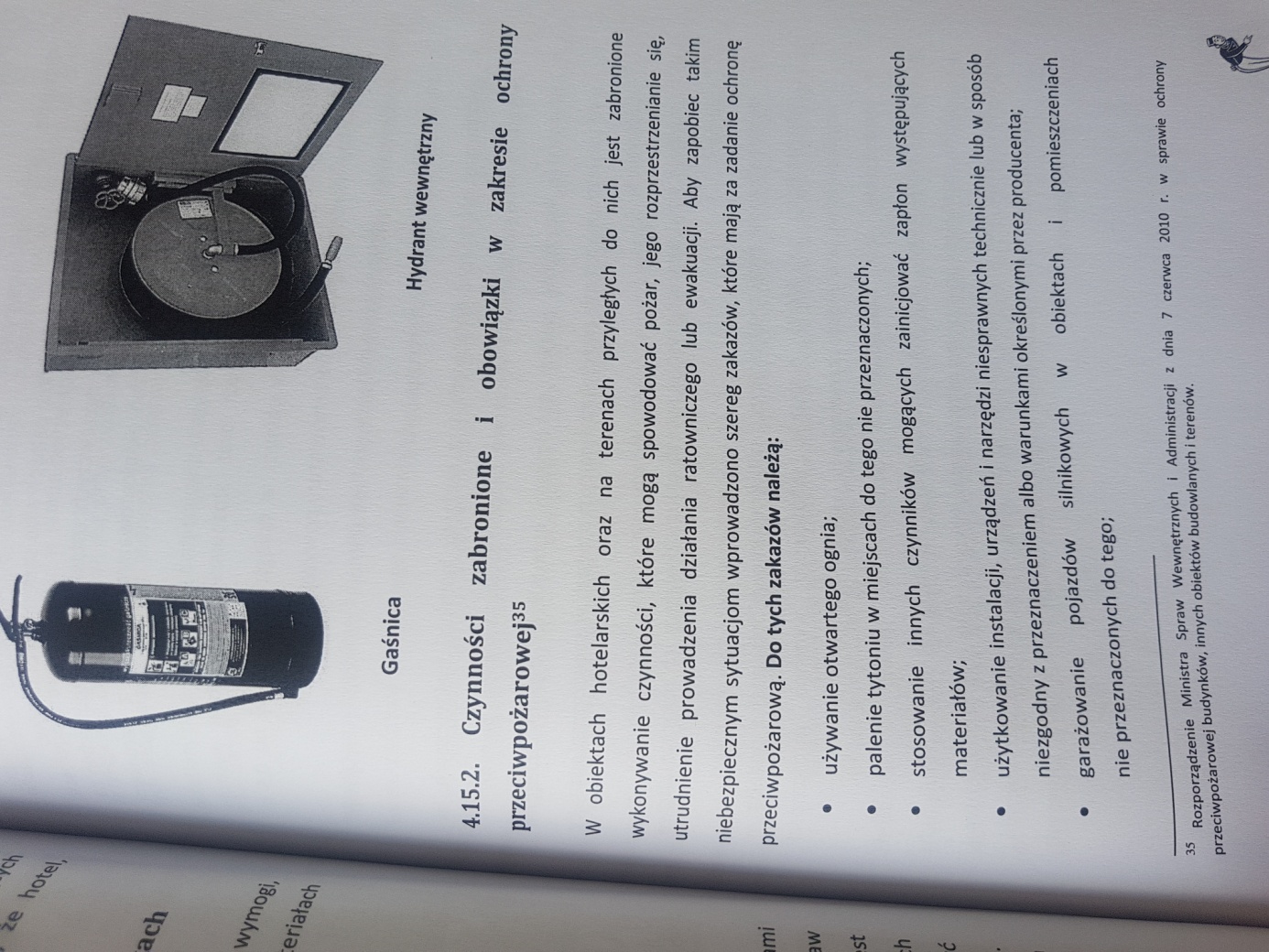 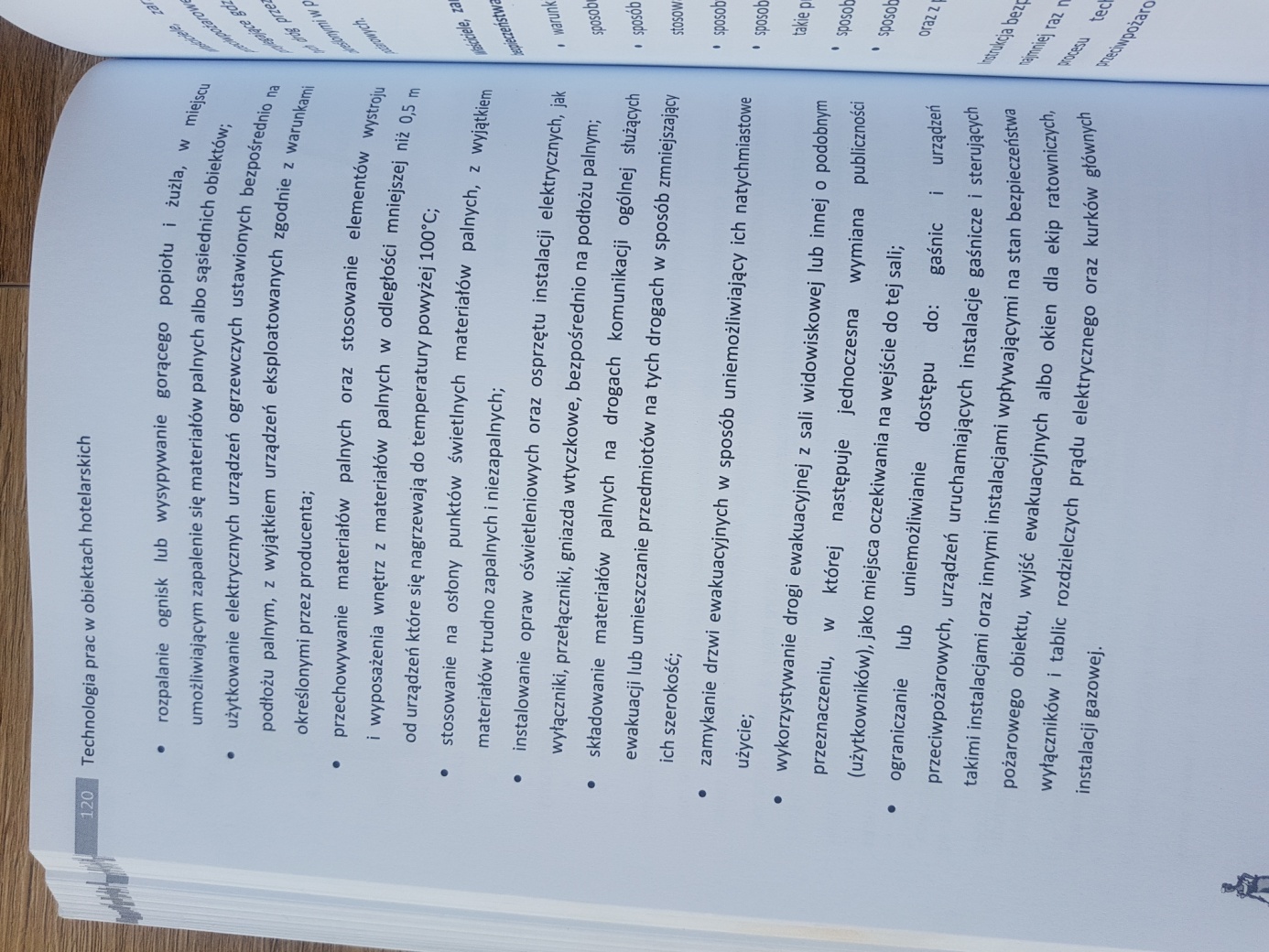 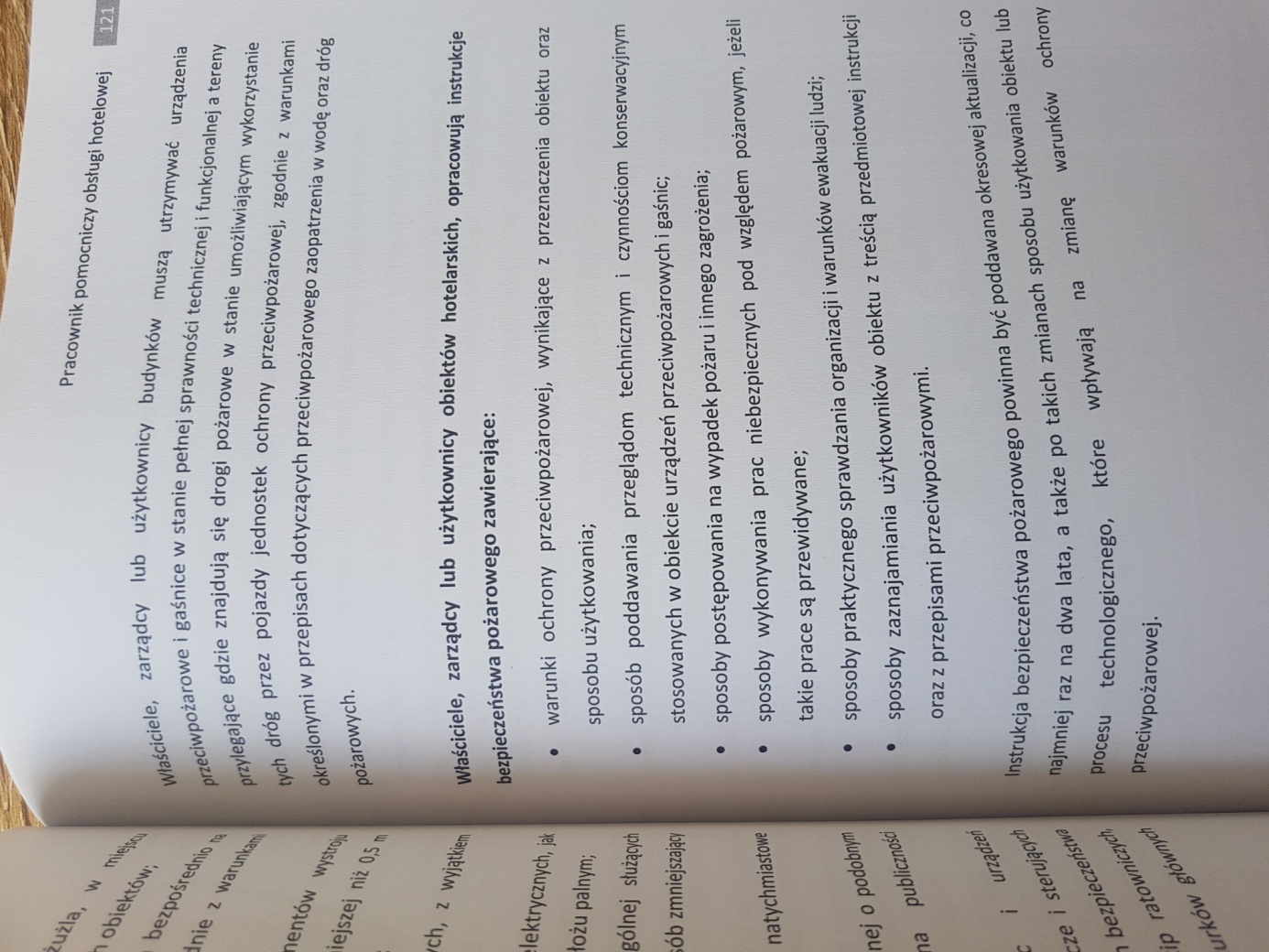 